GLOBAL ASSISTANCE PROGRAMME FOR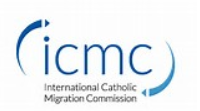 Membership Number: 22AYCA080792EXAMPLES OF HOW TO USE YOUR ASSISTANCE PROGRAMMEWhen you are on a business trip, International SOS doctors, security experts and assistance coordinators
are available 24/7 to: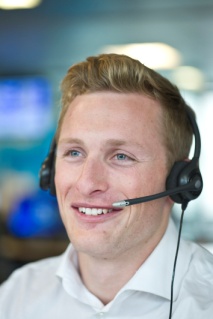 We PREPARE YOU… before you travelFind out all you can about the city and country you are travelling to including medical recommendations and safety advice, required vaccinations, etc.What medication do you take with you? Are there any customs restrictions?Your flight arrives at night in a city considered ‘dangerous’. What do you do?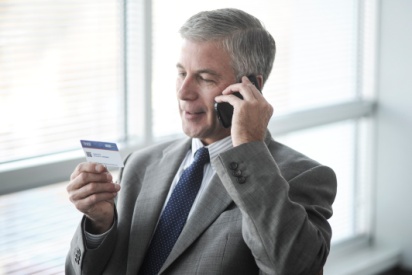 We TAKE CARE of you... while abroadContact us for medical advice, to be referred to a doctor or a specialist, to obtain the advice of a security expert or for up-to-date travel information, etc.You have a dental problem and want to consult a dentist who speaks your languageYou have learnt through the local media that there are incidents of civil unrest and you want to know how to reactWe ASSIST YOU… in the event of a medical or security emergency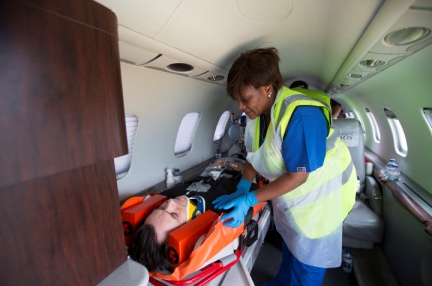 Whether you require a hospitalisation, evacuation or repatriation for health or security reasons, assistance is available to you at any time.You have been hospitalised for medical emergency and you want to know how to manage your medical expensesYou have just heard an explosion outside your hotel. What do you do?Your International Assistance CentresDubai: +971 4 601 8777London: +44 (0) 208 762 8008Paris: +33 (0)155 633 155Philadelphia: +1 215 942 8226Singapore: +65 6338 7800 Sydney: +61 2 9372 2468Call International SOS 24/7Be ready to provide:Your family name and first nameInternational SOS membership numberName of the company and /or name of the subsidiary you work for Phone number where you can be reachedReason of your callAs a member of International SOS, you have access to our global network of 27 Assistance Centres. This assistance programme will provide expanded protection to deal with travel, medical and security needs that might arise anywhere across global markets. Our doctors, security experts and assistance coordinators are available 24/7 to provide advice in your language, and to support you in case of emergency. This service is included in your membership.As a member of International SOS, you have access to our global network of 27 Assistance Centres. This assistance programme will provide expanded protection to deal with travel, medical and security needs that might arise anywhere across global markets. Our doctors, security experts and assistance coordinators are available 24/7 to provide advice in your language, and to support you in case of emergency. This service is included in your membership.We PREPARE you… before you travelWe PREPARE you… before you travelMedical InformationOn-call: vaccinations, medical information, etc.Online: illness, hygiene, quality and level of local healthcare, precautions to take, access to healthcare, primary care, etc.Security informationOn-call: transportation, accommodation, areas to avoid, recommended behavior, advice on a situation, etc.Online: information on countries and large cities, level and types of risks, local customs, practical (telecommunications, currency, etc.) and political aspects, etc.We TAKE CARE of you… whilst abroadWe TAKE CARE of you… whilst abroadMedical SupportOn-call advice: medical and emergency advice,
Referral to doctors and specialists as well as coordination of treatment with the treating practitionerAccess to International SOS clinics depending on your membership levelGuaranteed payment of medical expenses provided for in your health insurance contractEmail alert in the event of a health risk in a countrySecurity SupportOn-call advice: security information and emergency adviceAssistance in the event a passport or other official document is lost or stolen
Referral to vetted security service providersEmail alert in the event a situation develops or deterioratesWe ASSIST YOU… in the event of a medical or security emergencyWe ASSIST YOU… in the event of a medical or security emergencyMedical AssistanceEmergency medical evacuation/repatriationCompassionate visit and family travel assistanceTransportation in the event of death, assistance with legal formalitiesHospital follow-up, control of healthcare expensesSecurity AssistanceRecommendations in the event of an emergency or critical eventOrganisation of the evacuation and repatriation by our teams of in-field experts, through to the final destination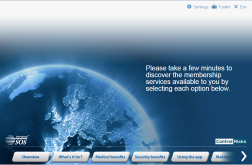 Watch the International SOS Membership eGuideHow to mitigate travel risks ahead of timeReal life scenarios on the type of advice you would receive What are the 24/7 medical and travel security services available to youHow to download the International SOS Assistance Apphttps://www.internationalsos.com/elearning/comprehensive/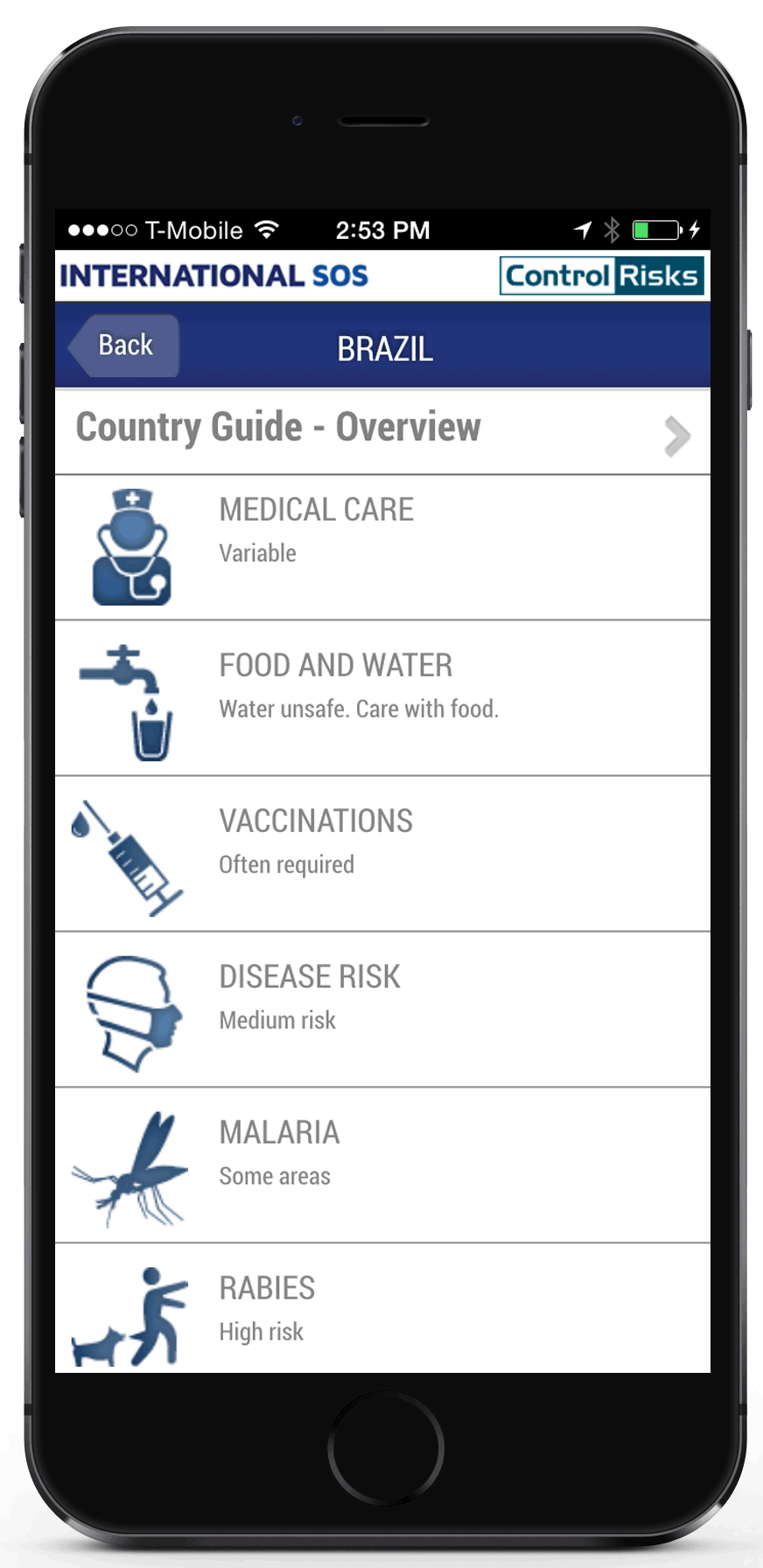 Download the International SOS Assistance App on your smartphoneUse the International SOS Assistance App before and during your next trip for:Easy access to your local Assistance Centre, in an emergency and for everyday adviceExpert medical, security and travel assistanceReceive the latest information about your destinationhttps://www.youtube.com/watch?v=pIrapsSV8Ssapp.internationalsos.comConnect to the International SOS Information Portal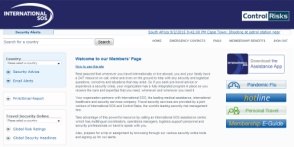 Access detailed information on more than 200 countries and 300 cities:Evaluation and analysis of health, travel and security risksDaily updates on travel security, disruptive incidents and situational developmentsTravel guides and cultural tipsSubscription to proactive email alertsinternationalsos.com